Publicado en  el 22/07/2016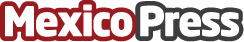 Experiencia de vuelo ya será todo un lujoLos pasajeros que constantemente les gusta viajar ya sea por temas de todo tipo, compañías premium se enfocan en los que se pueden dar ciertos lujos y lanzan para los consumidores aeronaves con secciones de lujo por un precio que para unos puede ser elevados pero para otros lo más normal por tener la comodidad necesaria Datos de contacto:Nota de prensa publicada en: https://www.mexicopress.com.mx/experiencia-de-vuelo-ya-sera-todo-un-lujo Categorías: Comunicación Turismo Emprendedores http://www.mexicopress.com.mx